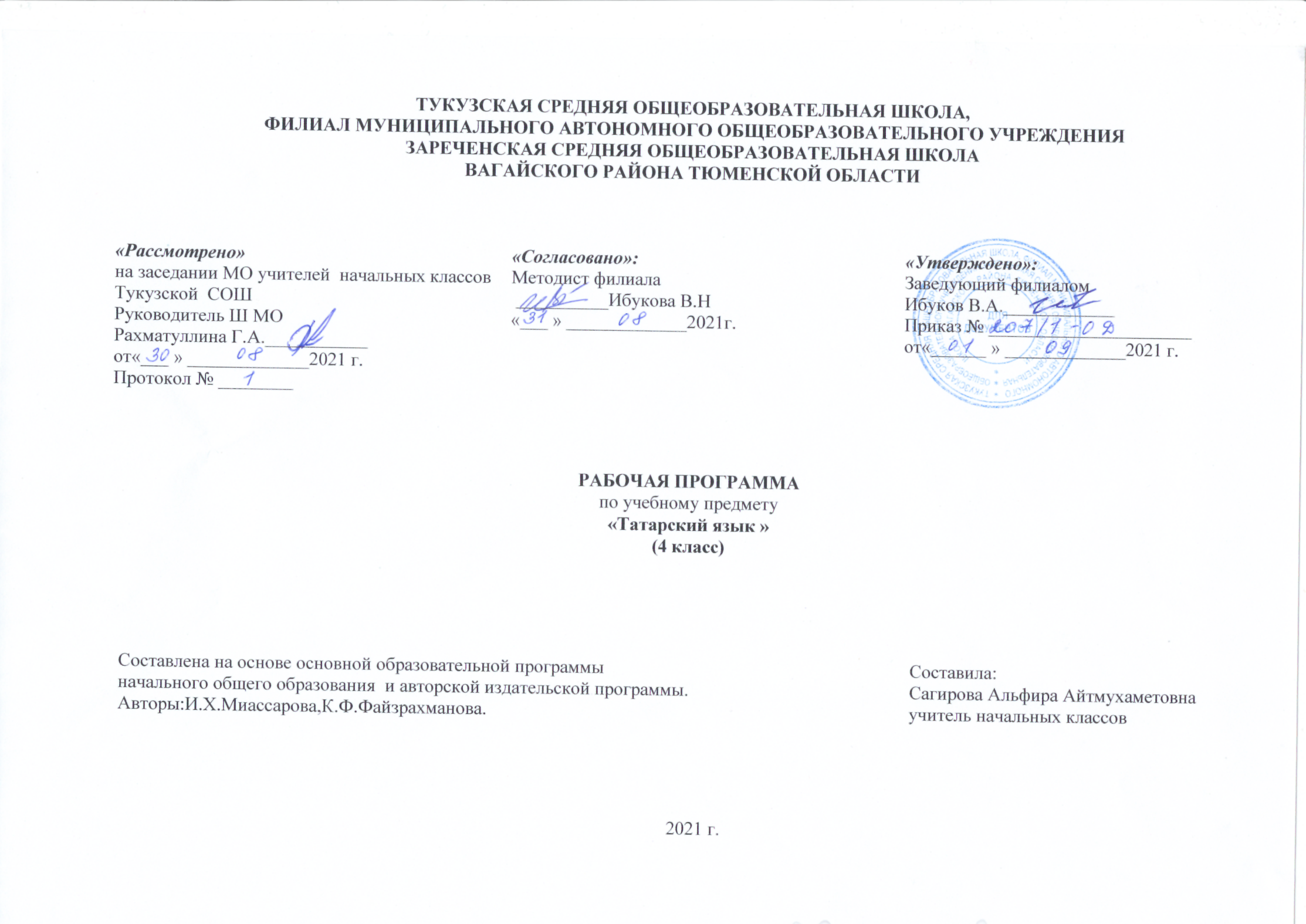 1.Планируемые результаты освоения учебного  предметаЛичностные результаты:1) формирование чувства гордости за свой народ, своим родным татарским языком, становление гуманистических и демократических ценностных ориентации многонационального российского общества;2) формирование средствами литературных произведений целостного взгляда на мир в единстве и разнообразии природы, народов, культур и религий;3)воспитание художественно-эстетического вкуса, эстетических потребностей, ценностей и чувств на основе опыта слушания и заучивания наизусть произведений художественной литературы на родном языке;4) развитие этических чувств, доброжелательности и эмоционально-нравственной отзывчивости, понимания и сопереживания чувствам других людей;5) формирование уважительного отношения к иному мнению, истории и культуре других народов, выработка умения терпимо относиться к людям иной национальной принадлежности;6) овладение начальными навыками адаптации к школе, к школьному коллективу;7) принятие и освоение социальной роли обучающегося, развитие мотивов учебной деятельности и формирование личностного смысла учения;8) развитие самостоятельности и личной ответственности за свои поступки на основе представлений о нравственных нормах общения;9) развитие навыков сотрудничества со взрослыми и сверстниками в разных социальных ситуациях, умения избегать конфликтов и находить выходы из спорных ситуаций, умения сравнивать поступки героев литературных произведений со своими собственными поступками, осмысливать поступки героев;10) наличие мотивации к творческому труду и бережному отношению к материальным и духовным ценностям, формирование установки на безопасный, здоровый образ жизни.Метапредметные результаты:1) овладение способностью принимать и сохранять цели и задачи учебной деятельности, поиска средств её осуществления;2) освоение способами решения проблем творческого и поискового характера;3) формирование умения планировать, контролировать и оценивать учебные действия в соответствии с поставленной задачей и условиями её реализации, определять наиболее эффективные способы достижения результата;4) формирование умения понимать причины успеха/неуспеха учебной деятельности и способности конструктивно действовать даже в ситуациях неуспеха;5) использование знаково-символических средств представления информации о книгах;6) активное использование речевых средств для решения коммуникативных и познавательных задач;7) использование различных способов поиска учебной информации в справочниках, словарях, энциклопедиях и интерпретации информации в соответствии с коммуникативными и познавательными задачами;8) овладение навыками смыслового чтения текстов в соответствии с целями и задачами, осознанного построения речевого высказывания в соответствии с задачами коммуникации и составления текстов в устной и письменной формах;9) овладение логическими действиями сравнения, анализа, синтеза, обобщения, классификации по родовидовым признакам, установления причинно-следственных связей, построения рассуждений;10) готовность слушать собеседника и вести диалог, признавать различные точки зрения и право каждого иметь и излагать своё мнение и аргументировать свою точку зрения иоценку событий;11) умение договариваться о распределении ролей в совместной деятельности, осуществлять взаимный контроль в совместной деятельности, общей цели и путей её достижения, осмысливать собственное поведение и поведение окружающих;12) готовность конструктивно разрешать конфликты посредством учёта интересов сторон и сотрудничества.Предметные результаты1. Формирование первоначальных представлений о единстве и многообразии языкового и культурного пространства  России, о языке как основе национального самосознания.2. Понимание обучающимися того, что язык представляет собой явление национальной культуры и основное средство человеческого общения.3. Сформированность позитивного отношения к правильной устной и письменной речи как показателям общей культуры и гражданской позиции человека.4. Овладение первоначальными представлениями о нормах татарского языка (орфоэпических, лексических, грамматических, орфографических, пунктуационных) и правилах речевого этикета.5. Формирование умения ориентироваться в целях, задачах, средствах и условиях общения, выбирать адекватные языковые средства для успешного решения коммуникативных задач при составлении несложных монологических высказываний и письменных текстов.6. Осознание безошибочного письма как одного из проявлений собственного уровня культуры, применение орфографических правил и правил постановки знаков препинания при записи собственных и предложенных текстов. Владение умением проверять написанное.7. Овладение учебными действиями с языковыми единицами и формирование умения использовать знания для решения познавательных, практических и коммуникативных задач.8. Освоение первоначальных научных представлений о системе и структуре татарского языка: фонетике и графике, лексике, словообразовании (морфемике), морфологии и синтаксисе; об основных единицах языка, их признаках и особенностях употребления в речи;9. Формирование умений опознавать и анализировать основные единицы языка, грамматические категории языка, употреблять языковые единицы адекватно ситуации речевого общения.10. Восприятие на слух художественного текста ( рассказ, стихотворение) в исполнении учителя, учащегося на татарском языке.11. Подробный пересказ текста на татарском языке;12. Разделение текста на части, озаглавив части;13. Осознанное, правильное, выразительное чтение вслух на родном татарском языке;14. Составление простого и сложного плана текста;15. Самостоятельная характеристика героя (портрет, черты характера и поступки, речь, отношение автора к герою; собственное отношение к герою).2.Содержание учебного  предметаПредметное содержание устной и письменной речи соответствует требованиям ФГОС, целям и задачам образовательной программы учреждения и строится по темам в соответствии с учебно-тематическим планом рабочей программы. Содержание учебного предмета соответствует опирается на примерную программу Минобрнауки Республики Татарстан. Учебник. « Татарский язык»  И.Х. Мияссарова. К.Ф.Файзрахманова. 1 час в неделю.I полугодие (16 часов)Повторение пройденного в 3 классе. Звуки и буквы. Гласные и согласные звуки и буквы. Удвоенные согласные звуки и буквы.Различение гласных и согласных звуков, согласных твёрдых и мягких, звонких и глухих. Деление на слоги. Перенос слов.Закон сингармонизма.   (3ч) Слово. Словарный запас языка.Лексическое значение слов. Иноязычные слова. Однозначные и многозначные слова. Устойчивые словосочетания. Омонимы. Синонимы. Антонимы.  Работа со словарями. (3 часа)Словообразование. Корень слова. Окончание слова. Словообразовательные окончания. Разновидности окончаний. Составные слова. Парные слова. Сочетание слов. (3 часа)Части речи. Имя существительное. Собственные и нарицательные имена существительные. Единственное и множественное число имен существительных. Склонение имен существительных по падежам и по принадлежности.(3 часа)Глагол. Настоящее время глагола. Прошедшее время глагола.  Будущее время глагола. Спряжение глаголов изъявительного наклонения. Глаголы повелительного наклонения. Спряжение глаголов повелительного наклонения. (4 часа)II- полугодие: (18 часов) Имя прилагательное. Степени имен прилагательных. Имена прилагательные близкие и противоположные по смыслу.(2 часа)Местоимение. Склонение местоимений по падежам. Вопросительные местоимения.(1час)Имя числительное. Количественные числительные. Порядковые числительные. (2 часа)Наречие. (1 час)Частицы. (1 час)Послелоги(1 час)Предложения.Словосочетания. Главные члены предложения. Подлежащее и сказуемое. Простые и распространенные предложения. Второстепенные члены предложения. Обстоятельство. Дополнение. Определение. Однородные члены предложения. Обращение. Простые и сложные предложения. (4 часа) Текст. Связная речь. Культура речи Тексты повествования, рассуждения и описания.(4 часа)Повторение пройденного за год.(2 часа).Аудирование.Понимание содержания прослушанного текста, ответы на вопросы по его содержанию, проведение беседы с целью определения основной мысли текста.Говорение.Использование изученных языковых единиц с учетом речевой ситуации. Составление диалогической и монологической речи с соблюдением орфоэпических и интонационных норм родного языка. Использование образцов татарского речевого этикета по различным темам в учебном процессе и во внеклассных мероприятиях.Чтение.Понимание содержания прочитанного текста с соблюдением орфоэпических норм, определением логического ударения. Определение темы и основной мысли текста.Письмо.Формирование навыков письма букв, звукосочетаний, слогов, слов и предложений. Письмо под диктовку и переписывание текста на изученное правило. Составление небольшого письменного текста на основе просмотренной картины (рисунка) или видеозаписи, с привлечением увиденного (услышанного) материала.Фонетика.Звуки речи. Выделение отдельных гласных и согласных из прослушанного слова. Определение количества и последовательности  букв и звуков. Сравнение слов, отделяющихся друг от друга одним или несколькими буквами (звуками).Определение гласных и согласных, твердых и мягких, ударных и безударных, звонких и глухих согласных.Слог. Деление слова на слоги. Определение ударного слога.Графика.Понятие о буквах и звуках. Гласные и согласные звуки. Мягкие и твердые гласные и их буквенные обозначения.  Сравнение мягкого и твердого произношения слов. Значение гласных в твердом и мягком произношении слов. Буквы е, ë, ю, я. Твердый (ъ) и мягкий (ь) знаки.Чтение.Формирование послоговое, беглое чтение с соблюдением произносительных норм. Плавное слоговое чтение и чтение целыми словами со скоростью, соответствующей индивидуальному темпу ребенка. Осознанное чтение слов, словосочетаний, предложений и коротких текстов. Чтение с соблюдением нужной интонации и паузы в соответствии с проставленными знаками препинания. Осознанное и выразительное чтение небольших текстов и стихотворений.Знакомство с орфоэпическим чтением (при переходе к чтению целыми словами).Письмо.Выполнение гигиенических норм при письме. Овладение быстрыми и ритмичными движениями руки и пальцев при письме. Правописание строчных и заглавных букв. Письмо под диктовку слов и предложений, у которых не расходятся произношение и правописание. Осознание необходимости соблюдения при письме таких графических средств, как интервал между словами, проставление знака переноса между ними.  Слово и предложение.Лексическое значение слова. Выделение слова из предложения. Наблюдение над порядком расположения  слов в предложении. Изменение порядка слов в предложении.Орфография. Ознакомление с правилами орфографии:• раздельное написание слов;• написание букв о и ө в первом слоге татарских слов;• заглавная буква в начале предложения, знаки препинания – точка, вопросительный и восклицательный знаки в конце предложения;• деление слов на слоги, перенос слов по слогам.Развитие речи. Понимание содержания прочитанного или прослушанного текста. Составление небольших текстов с использованием сюжетных картин, на основе личных наблюдений.Систематический курсФонетика и орфоэпия.Определение гласных и согласных звуков. Выделение ударных и безударных гласных, звонких и глухих согласных. Характеристика звуков: гласный-согласный, твердый-мягкий, звонкий-глухой. Деление на слоги. Произношение звуков и звукосочетаний с соблюдением орфоэпических норм современного литературного языка. Элементы фонетического анализа.Графика.Звуки и буквы. Твердые и мягкие согласные. Употребление разделительных знаков (ъ и ь). Соотношение звуков и букв в словах с е, ë, ю, я. Интервал между словами, знак переноса. Знание татарского алфавита. Использование алфавита при работе со справочной литературой.Лексика.Слово как единство произносимого и значимого. Определение семантики слова по толковому словарю. Наблюдения над однозначными и многозначными словами, над употреблением речи синонимов и антонимов.Состав слова.Понятие об однокоренных словах, их отличия от синонимов и омонимов. Определение корня слова и аффикса. Понятие о словообразовательных аффиксах. Выполнение упражнений с элементами словообразовательного анализа.Морфология.Понятие о частях речи. Имя существительное, его значение и употребление в речи. Вопросы имен существителных. Определение имен существительных, отвечающих на вопросы кем? нәрсә? Собственные и нарицательные имена. Формы единственного и множественного числа. Названия и вопросы падежей. Склонение имен существительных. Имена с аффиксами притяжательности. Выполнение упражнений на морфологический анализ существительных.Имя прилагательное:  его значение и употребление в речи. Вопросы прилагательных, выражение различных признаков предметов. Степени сравнений имен прилагательных. Выполнение упражнений на морфологический анализ имен прилагательных.Местоимения. Понятие о местоимениях. Личные местоимения: значение, употребление в речи, формы единственного и множественного числа, склонение личных местоимений.Глагол. Значение глагола и употребление в речи. Определение глаголов, отвечающих на вопросы нишли? (что делает?), нишләде? (что делал?), нишләр? (что будет делать?). Спряжение глаголов. Формы настоящего, прошедшего и будущего времени. Утвердительная и отрицательная формы глаголов. Выполнение упражнений на морфологический анализ глаголов.Наречие. Его значение, вопросы, употребление в речи.Послелоги, их значение в речи.Частицы да, дә, та, тә, гына, генә, кына, кенә, ук, үк, ич, бит. Правописание частиц.Синтаксис.Выделение слов, слосочетаний и предложений. Разные по цели высказывания предложения, знаки препинаний при них. Чтение различных коммуникативных предложений с соответствующей интонацией.Понятие о главных членах предложения. Определение связи слов в  словосочетаниях и предложениях с помощью наводящих вопросов.Определение предложений с однородными членами с союзами һәм, ә, ләкин. Составление собственных предложений с союзами и без них с интонацией перечисления.Определение простых и сложных предложений.Орфография и пунктуация.Формирование орфографической зоркости, уместное использование правил правописания: правописание букв о, ө, э; правописание букв, обозначающих согласные звуки; перенос слов; заглавные буквы в начале предложения и в именах собственных; разделительные знаки (ъ, ь); твердые согласные [гъ], [къ]; обозначение в письме звука гамза - һәмзә [ ’ ]; знаки препинания в конце предложения; знаки препинания (запятая) в предложениях с однородными членами.Развитие речи.Выражение своего мнения с учетом ситуации, цели и адресата общения. Аргументированное выражение своего мнения. Овладение основными элементами проведения беседы: вводное слово, поддержание темы и ее продолжение, привлечение внимания собеседника и т.д. Усвоение норм татарского речевого этикета в процессе повседневной учебной деятельности и во внеклассных мероприятиях: приветствие, прощание, извинение, благодарение, обращение с просьбой и др. Особенности татарского речевого этикета при общении с собеседником, уровень владения которого не всегда соотвествует требованиям программы.  Составление собственных речевых (монологических) высказываний описательного или оценочного характера.Текст.Понятие о тексте. Семантическое единство предложений в тексте. Озаглавливание текста. Последовательность составляющих текста. Абзац. Составление плана по содержанию текста. Составление текста по предложенному плану. Особенности описательного, повествовательного текста.Особенности составления письменных текстов с учетом пунктуальности, правдивости, выразительности описываемых событий (фактов).Ознакомление с различными видами изложений и сочинений (без заучивания правил): изложение на основе полного или частичного использования предложенного текста, изложение с элементами сочинения, повествовательно-описательное сочинение и др.3. Тематическое  планирование, в том числе с учетом рабочей программы воспитания с указанием количества часов, отводимых на освоение каждой темы.Приложение 1  Календарно - тематическое  распределение часов№Тема урокаТема урокаТема урокаТема урокаКоличество часов1Повторение пройденного в третьем классе. Звуки и буквы. Гласные и согласные. Слоги. Перенос слов. Закон сингармонизма.Повторение пройденного в третьем классе. Звуки и буквы. Гласные и согласные. Слоги. Перенос слов. Закон сингармонизма.Повторение пройденного в третьем классе. Звуки и буквы. Гласные и согласные. Слоги. Перенос слов. Закон сингармонизма.12 Алфавит. Твердые и мягкие звуки. Корень и окончание слова. Алфавит. Твердые и мягкие звуки. Корень и окончание слова. Алфавит. Твердые и мягкие звуки. Корень и окончание слова.13Слово. Словарный запас языка. Лексическое значение слов.Слово. Словарный запас языка. Лексическое значение слов.Слово. Словарный запас языка. Лексическое значение слов.14Иноязычные слова. Однозначные и многозначные слова.Иноязычные слова. Однозначные и многозначные слова.Иноязычные слова. Однозначные и многозначные слова.15Устойчивые словосочетания. Омонимы. Синонимы. Антонимы.Устойчивые словосочетания. Омонимы. Синонимы. Антонимы.Устойчивые словосочетания. Омонимы. Синонимы. Антонимы.Устойчивые словосочетания. Омонимы. Синонимы. Антонимы.16Словообразование. Корень и окончание. Словообразовательные окончания. Разновидности окончаний.Словообразование. Корень и окончание. Словообразовательные окончания. Разновидности окончаний.Словообразование. Корень и окончание. Словообразовательные окончания. Разновидности окончаний.Словообразование. Корень и окончание. Словообразовательные окончания. Разновидности окончаний.17Составные слова. Парные слова. Сочетание слов.Составные слова. Парные слова. Сочетание слов.Составные слова. Парные слова. Сочетание слов.Составные слова. Парные слова. Сочетание слов.18Диктант «Туган авылым». (РПВ) Беседа «Воспитание любви к родному краю».Диктант «Туган авылым». (РПВ) Беседа «Воспитание любви к родному краю».Диктант «Туган авылым». (РПВ) Беседа «Воспитание любви к родному краю».Диктант «Туган авылым». (РПВ) Беседа «Воспитание любви к родному краю».19Части речи. Имя существительное. Собственные и нарицательные имена существительные.Части речи. Имя существительное. Собственные и нарицательные имена существительные.Части речи. Имя существительное. Собственные и нарицательные имена существительные.Части речи. Имя существительное. Собственные и нарицательные имена существительные.110Единственное и множественное число имен существительных.Единственное и множественное число имен существительных.111 Склонение имен существительных по падежам и аффиксами притяжательности. Склонение имен существительных по падежам и аффиксами притяжательности.112Глагол. Настоящее  время изъявительного наклонения глагола.Глагол. Настоящее  время изъявительного наклонения глагола.Глагол. Настоящее  время изъявительного наклонения глагола.Глагол. Настоящее  время изъявительного наклонения глагола.113Прошедшее и будущее времена изъявительного наклонения глагола.Прошедшее и будущее времена изъявительного наклонения глагола.Прошедшее и будущее времена изъявительного наклонения глагола.Прошедшее и будущее времена изъявительного наклонения глагола.114Глаголы повелительного наклонения. Спряжение глаголов повелительного наклонения.Глаголы повелительного наклонения. Спряжение глаголов повелительного наклонения.Глаголы повелительного наклонения. Спряжение глаголов повелительного наклонения.Глаголы повелительного наклонения. Спряжение глаголов повелительного наклонения.115Диктант « Наша семья». (РПВ) Беседа «Воспитание любви и уважения к родителям, бабушка и дедушкам»Диктант « Наша семья». (РПВ) Беседа «Воспитание любви и уважения к родителям, бабушка и дедушкам»Диктант « Наша семья». (РПВ) Беседа «Воспитание любви и уважения к родителям, бабушка и дедушкам»Диктант « Наша семья». (РПВ) Беседа «Воспитание любви и уважения к родителям, бабушка и дедушкам»116Работа над ошибками. Развитие речи « Мой любимый урок.Работа над ошибками. Развитие речи « Мой любимый урок.Работа над ошибками. Развитие речи « Мой любимый урок.Работа над ошибками. Развитие речи « Мой любимый урок.117Имя прилагательное. Степени прилагательных.Имя прилагательное. Степени прилагательных.Имя прилагательное. Степени прилагательных.Имя прилагательное. Степени прилагательных.118Имя прилагательное. Имена прилагательные близкие и противоположные по смыслу. Выполнение тестовых заданий.Имя прилагательное. Имена прилагательные близкие и противоположные по смыслу. Выполнение тестовых заданий.Имя прилагательное. Имена прилагательные близкие и противоположные по смыслу. Выполнение тестовых заданий.Имя прилагательное. Имена прилагательные близкие и противоположные по смыслу. Выполнение тестовых заданий.119Местоимение. Склонение местоимений по падежам.Местоимение. Склонение местоимений по падежам.Местоимение. Склонение местоимений по падежам.Местоимение. Склонение местоимений по падежам.120Местоимение. Вопросительные местоимения. Выполнение тестовых заданий.Местоимение. Вопросительные местоимения. Выполнение тестовых заданий.Местоимение. Вопросительные местоимения. Выполнение тестовых заданий.Местоимение. Вопросительные местоимения. Выполнение тестовых заданий.121Имя числительное. Количественные числительные.122Порядковые числительные. Выполнение тестовых заданий.Порядковые числительные. Выполнение тестовых заданий.Порядковые числительные. Выполнение тестовых заданий.Порядковые числительные. Выполнение тестовых заданий.123Наречие. Роль наречий в предложении.Наречие. Роль наречий в предложении.Наречие. Роль наречий в предложении.Наречие. Роль наречий в предложении.124Частицы. Правописание частиц  и их значение.Частицы. Правописание частиц  и их значение.Частицы. Правописание частиц  и их значение.Частицы. Правописание частиц  и их значение.125Послелоги и их значение в предложении.Послелоги и их значение в предложении.Послелоги и их значение в предложении.Послелоги и их значение в предложении.126Диктант.Диктант.Диктант.Диктант.127Работа над ошибками. Развитие речи « Национальная одежда». (РПВ) Беседа «Воспитание любви к татарской культуре, традициям».Работа над ошибками. Развитие речи « Национальная одежда». (РПВ) Беседа «Воспитание любви к татарской культуре, традициям».Работа над ошибками. Развитие речи « Национальная одежда». (РПВ) Беседа «Воспитание любви к татарской культуре, традициям».Работа над ошибками. Развитие речи « Национальная одежда». (РПВ) Беседа «Воспитание любви к татарской культуре, традициям».128Предложение. Предложения и словосочетания. Главные члены предложения. Подлежащее и сказуемое.Предложение. Предложения и словосочетания. Главные члены предложения. Подлежащее и сказуемое.Предложение. Предложения и словосочетания. Главные члены предложения. Подлежащее и сказуемое.Предложение. Предложения и словосочетания. Главные члены предложения. Подлежащее и сказуемое.129Нераспространенные и распространенные предложения. Второстепенные члены предложения. Определение.Нераспространенные и распространенные предложения. Второстепенные члены предложения. Определение.Нераспространенные и распространенные предложения. Второстепенные члены предложения. Определение.Нераспространенные и распространенные предложения. Второстепенные члены предложения. Определение.130Однородные члены предложения. Обращения.Однородные члены предложения. Обращения.Однородные члены предложения. Обращения.Однородные члены предложения. Обращения.131Простые и сложные предложения. Простые и сложные предложения. Простые и сложные предложения. Простые и сложные предложения. 132Текст. Связная речь. Культура речи. Развитие речи « В столовой»Текст. Связная речь. Культура речи. Развитие речи « В столовой»Текст. Связная речь. Культура речи. Развитие речи « В столовой»Текст. Связная речь. Культура речи. Развитие речи « В столовой»133Тексты повествования, рассуждения и описания. Изложение. « Весенние работы». (РПВ) Беседа «Воспитание любви к труду, уважения к людям труда».Тексты повествования, рассуждения и описания. Изложение. « Весенние работы». (РПВ) Беседа «Воспитание любви к труду, уважения к людям труда».Тексты повествования, рассуждения и описания. Изложение. « Весенние работы». (РПВ) Беседа «Воспитание любви к труду, уважения к людям труда».Тексты повествования, рассуждения и описания. Изложение. « Весенние работы». (РПВ) Беседа «Воспитание любви к труду, уважения к людям труда».134Контрольный диктант. Повторение пройденного.Контрольный диктант. Повторение пройденного.Контрольный диктант. Повторение пройденного.Контрольный диктант. Повторение пройденного.1№Тема Тема Тема Количество часовдатадатадата№Тема Тема Тема Количество часовпланфактфакт1Повторение пройденного в третьем классе. Звуки и буквы. Гласные и согласные. Слоги. Перенос слов. Закон сингармонизма.Повторение пройденного в третьем классе. Звуки и буквы. Гласные и согласные. Слоги. Перенос слов. Закон сингармонизма.Повторение пройденного в третьем классе. Звуки и буквы. Гласные и согласные. Слоги. Перенос слов. Закон сингармонизма.108.0908.0908.092 Алфавит. Твердые и мягкие звуки. Корень и окончание слова. Алфавит. Твердые и мягкие звуки. Корень и окончание слова. Алфавит. Твердые и мягкие звуки. Корень и окончание слова.115.0915.0915.093Слово. Словарный запас языка. Лексическое значение слов.Слово. Словарный запас языка. Лексическое значение слов.Слово. Словарный запас языка. Лексическое значение слов.122.0922.0922.094Иноязычные слова. Однозначные и многозначные слова.Иноязычные слова. Однозначные и многозначные слова.Иноязычные слова. Однозначные и многозначные слова.129.0929.0929.095Устойчивые словосочетания. Омонимы. Синонимы. Антонимы.Устойчивые словосочетания. Омонимы. Синонимы. Антонимы.Устойчивые словосочетания. Омонимы. Синонимы. Антонимы.106.1006.1006.106Словообразование. Корень и окончание. Словообразовательные окончания. Разновидности окончаний.Словообразование. Корень и окончание. Словообразовательные окончания. Разновидности окончаний.Словообразование. Корень и окончание. Словообразовательные окончания. Разновидности окончаний.113.1013.1013.107Составные слова. Парные слова. Сочетание слов.Составные слова. Парные слова. Сочетание слов.Составные слова. Парные слова. Сочетание слов.120.1020.1020.108Диктант «Туган авылым». (РПВ) Беседа «Воспитание любви к родному краю».Диктант «Туган авылым». (РПВ) Беседа «Воспитание любви к родному краю».Диктант «Туган авылым». (РПВ) Беседа «Воспитание любви к родному краю».127.1027.1027.109Части речи. Имя существительное. Собственные и нарицательные имена существительные.Части речи. Имя существительное. Собственные и нарицательные имена существительные.Части речи. Имя существительное. Собственные и нарицательные имена существительные.110.1110.1110.1110Единственное и множественное число имен существительных.Единственное и множественное число имен существительных.117.1117.1117.1111 Склонение имен существительных по падежам и аффиксами притяжательности. Склонение имен существительных по падежам и аффиксами притяжательности.124.1124.1124.1112Глагол. Настоящее  время изъявительного наклонения глагола.Глагол. Настоящее  время изъявительного наклонения глагола.Глагол. Настоящее  время изъявительного наклонения глагола.101.1201.1201.1213Прошедшее и будущее времена изъявительного наклонения глагола.Прошедшее и будущее времена изъявительного наклонения глагола.Прошедшее и будущее времена изъявительного наклонения глагола.108.1208.1208.1214Глаголы повелительного наклонения. Спряжение глаголов повелительного наклонения.Глаголы повелительного наклонения. Спряжение глаголов повелительного наклонения.Глаголы повелительного наклонения. Спряжение глаголов повелительного наклонения.115.1215.1215.1215Диктант « Наша семья». (РПВ) Беседа «Воспитание любви и уважения к родителям, бабушка и дедушкам».Диктант « Наша семья». (РПВ) Беседа «Воспитание любви и уважения к родителям, бабушка и дедушкам».Диктант « Наша семья». (РПВ) Беседа «Воспитание любви и уважения к родителям, бабушка и дедушкам».122.1222.1222.1216Работа над ошибками. Развитие речи « Мой любимый урок.Работа над ошибками. Развитие речи « Мой любимый урок.Работа над ошибками. Развитие речи « Мой любимый урок.129.1229.1229.1217Имя прилагательное. Степени прилагательных.Имя прилагательное. Степени прилагательных.Имя прилагательное. Степени прилагательных.112.0112.0112.0118Имя прилагательное. Имена прилагательные близкие и противоположные по смыслу. Выполнение тестовых заданий.Имя прилагательное. Имена прилагательные близкие и противоположные по смыслу. Выполнение тестовых заданий.Имя прилагательное. Имена прилагательные близкие и противоположные по смыслу. Выполнение тестовых заданий.119.0119.0119.0119Местоимение. Склонение местоимений по падежам.Местоимение. Склонение местоимений по падежам.Местоимение. Склонение местоимений по падежам.126.0126.0116.0120Местоимение. Вопросительные местоимения. Выполнение тестовых заданий.Местоимение. Вопросительные местоимения. Выполнение тестовых заданий.Местоимение. Вопросительные местоимения. Выполнение тестовых заданий.102.0202.0202.0221Имя числительное. Количественные числительные.109.0209.0209.0222Порядковые числительные. Выполнение тестовых заданий.Порядковые числительные. Выполнение тестовых заданий.Порядковые числительные. Выполнение тестовых заданий.116.0216.0216.0223Наречие. Роль наречий в предложении.Наречие. Роль наречий в предложении.Наречие. Роль наречий в предложении.102.0302.0302.0324Частицы. Правописание частиц  и их значение.Частицы. Правописание частиц  и их значение.Частицы. Правописание частиц  и их значение.109.0309.0309.0325Послелоги и их значение в предложении.Послелоги и их значение в предложении.Послелоги и их значение в предложении.116.0316.0316.0326Диктант.Диктант.Диктант.123.0323.0323.0327Работа над ошибками. Развитие речи « Национальная одежда». (РПВ) Беседа « Воспитание любви к татарской культуре, традициям».Работа над ошибками. Развитие речи « Национальная одежда». (РПВ) Беседа « Воспитание любви к татарской культуре, традициям».Работа над ошибками. Развитие речи « Национальная одежда». (РПВ) Беседа « Воспитание любви к татарской культуре, традициям».106.0406.0406.0428Предложение. Предложения и словосочетания. Главные члены предложения. Подлежащее и сказуемое.Предложение. Предложения и словосочетания. Главные члены предложения. Подлежащее и сказуемое.Предложение. Предложения и словосочетания. Главные члены предложения. Подлежащее и сказуемое.113.0413.0413.0429Нераспространенные и распространенные предложения. Второстепенные члены предложения. Определение.Нераспространенные и распространенные предложения. Второстепенные члены предложения. Определение.Нераспространенные и распространенные предложения. Второстепенные члены предложения. Определение.120.0420.0420.0430Однородные члены предложения. Обращения.Однородные члены предложения. Обращения.Однородные члены предложения. Обращения.127.0427.0427.0431Простые и сложные предложения. Простые и сложные предложения. Простые и сложные предложения. 104.0504.0504.0532Текст. Связная речь. Культура речи. Развитие речи « В столовой».Текст. Связная речь. Культура речи. Развитие речи « В столовой».Текст. Связная речь. Культура речи. Развитие речи « В столовой».111.0511.0511.0533Тексты повествования, рассуждения и описания. Изложение. « Весенние работы». (РПВ) Беседа  «Воспитание любви к труду, уважения к людям труда».Тексты повествования, рассуждения и описания. Изложение. « Весенние работы». (РПВ) Беседа  «Воспитание любви к труду, уважения к людям труда».Тексты повествования, рассуждения и описания. Изложение. « Весенние работы». (РПВ) Беседа  «Воспитание любви к труду, уважения к людям труда».118.0518.0518.0534Контрольный диктант. Повторение пройденного.Контрольный диктант. Повторение пройденного.Контрольный диктант. Повторение пройденного.125.0525.0525.05